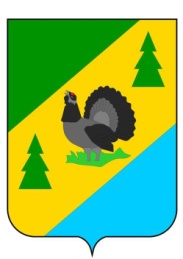 РОССИЙСКАЯ ФЕДЕРАЦИЯИРКУТСКАЯ ОБЛАСТЬАЛЗАМАЙСКОЕ МУНИЦИПАЛЬНОЕ ОБРАЗОВАНИЕАДМИНИСТРАЦИЯПОСТАНОВЛЕНИЕ № 91г. Алзамайот 13 августа 2021 г. Об утверждении отчета об исполнении бюджетаАлзамайского муниципального образованияза 1 полугодие 2021 годаВ соответствии со статьей 36, статьей 264.1, частями 3,5 статьи 264.2 Бюджетного кодекса Российской Федерации, статьями 14, 52 ,65 Федерального закона от 06.10.2003 г. № 131-ФЗ «Об общих принципах организации местного самоуправления в Российской Федерации», статьями 47, 63, 70 Устава Алзамайского муниципального образования, статьей 27 Положения о бюджетном процессе в Алзамайском муниципальном образовании, утвержденного решением Думы Алзамайского муниципального образования от 25.01.2017 г. № 19, администрация Алзамайского муниципального образованияПОСТАНОВЛЯЕТ:1.  Утвердить отчет об исполнении бюджета Алзамайского муниципального образования за 1 полугодие 2021 года:- по доходам в сумме   37 839,8 тыс. рублей согласно Приложению 1;- по расходам в сумме 41 183,4   тыс. рублей согласно Приложению 2;- по источникам финансирования дефицита бюджета Алзамайского муниципального                                                                                                                                                                                                                                                 образования согласно Приложению 3.2. Среднесписочная численность работников органов местного самоуправления Алзамайского муниципального образования на 1 июля составила 18 человек, из них муниципальных служащих – 11 человек; среднесписочная численность работников муниципальных казенных учреждений 34,8 человека. Затраты на денежное содержание работников органов местного самоуправления Алзамайского муниципального образования составили 6 678,8 тыс. рублей, работников муниципальных казенных учреждений 5 973,0 тыс. рублей.3. Отделу по финансам и прогнозу социально-экономического развития администрации Алзамайского муниципального образования направить отчет об исполнении бюджета Алзамайского муниципального образования за 1 полугодие 2021 года в Думу Алзамайского муниципального образования.4. Настоящее постановление подлежит официальному опубликованию в газете «Вестник Алзамайского муниципального образования».  Глава Алзамайского муниципального образования                                                                                  А.В. Лебедев      Отчет об исполнении бюджета Алзамайского муниципального образованияза 1 полугодие 2021 года по доходам                                                                                                                                           тыс. руб.Начальник отдела по финансам ипрогнозу социально-экономическогоразвития администрации Алзамайскогомуниципального образования                                                                             Л.С. ФроловаОтчет об исполнении бюджета Алзамайского муниципального образованияза 1 полугодие 2021 года по расходам                                                                                                                                            тыс. руб.Начальник отдела по финансам ипрогнозу социально-экономическогоразвития администрации Алзамайскогомуниципального образования                                                                              Л.С. ФроловаОтчет об исполнении бюджета Алзамайского муниципального образованияза 1 полугодие 2021 года по источникам финансирования дефицита бюджета                                                                                                                                           тыс. руб.Начальник отдела по финансам ипрогнозу социально- экономическогоразвития администрации Алзамайскогомуниципального образования                                                                              Л.С. ФроловаПриложение № 1 к постановлениюадминистрации Алзамайского муниципального образования от 13.07.2021 г. № 91Наименование показателяКод дохода по КДУтвер-жденона годИсполнено%испол-ненияНалоговые и неналоговые доходы000 1 00 00000 00 0000 00017931,48256,946,0Налог на доходы физических лиц000 1 01 00000 00 0000 0005 212,82692,851,7Налог на доходы физических лиц, за исключением доходов, полученных физическими лицами, зарегистрированными в качестве индивидуальных предпринимателей000 1 01 02010 01 0000 1105 089,82681,852,7Налог на доходы физических лиц полученных физическими лицами, зарегистрированными в качестве индивидуальных предпринимателей000 1 01 02020 01 0000 11083,0-9,8Налог на доходы физических лиц с доходов, полученных физическими лицами, в соответствии со ст.228 НК РФ000 1 01 02030 01 0000 11040,020,751,8Налоги на товары  реализуемые территории РФ (акцизы)000 1 03 00000 00 0000 0008 823,74151,047,0Доходы от уплаты акцизов на дизельное  топливо, подлежащие распределению между бюджетами субъектов РФ и местными бюджетами с учетом установленных дифференцированных нормативов отчислений в местные бюджеты000 1 03 02231 01 0000 1104 051,51877,146,3Доходы от уплаты акцизов на моторные масла для дизельных и (или) карбюраторных (инжекторных) двигателей, подлежащие распределению между бюджетами субъектов РФ и местными бюджетами с учетом установленных дифференцированных нормативов отчислений в местные бюджеты000 1 03 02241 01 0000 11023,114,161,0Доходы от уплаты акцизов на автомобильный бензин, подлежащие распределению между бюджетами субъектов РФ и местными бюджетами с учетом установленных дифференцированных нормативов отчислений в местные бюджеты000 1 03 02251 01 0000 1105 329,62610,249,0Доходы от уплаты акцизов на прямогонный бензин, подлежащие распределению между бюджетами субъектов РФ и местными бюджетами с учетом установленных дифференцированных нормативов отчислений в местные бюджеты000 1 03 02261 01 0000 110-580,5-350,460,4Налоги на совокупный доход000 1 05 00000 00 0000 00012,712,7100Единый сельскохозяйственный налог000 1 05 03010 01 0000 11012,712,7100Налоги на имущество000 1 06 00000 00 0000 000 2 805,0804,228,7Налог на имущество физических лиц000 1 06 01030 13 0000 110756,0-18,6Земельный налог с организаций, обладающих земельным участком, расположенным в границах городских поселений000 1 06 06033 13 0000 1101 054,5725,768,8Земельный налог с физических лиц, обладающих земельным участком, расположенным в границах городских поселений000 1 06 06043 13 0000 110 994,597,19,8Доходы от использования имущества, находящегося в государственной и муниципальной собственности  000 1 11 00000 00 0000 000733,2108,214,8Доходы, полученные в виде арендной платы за земельные участки, государственная собственность на которые не разграничена000 1 11 05013 13 0000 120700,3393,256,1Прочие поступления от использования имущества000 1 11 09045 13 0000 12032,915,045,6Доходы от оказания платных услуг и компенсации затрат государства000 1 13 00000 00 0000 000310,0164,553,1Прочие доходы от оказания платных услуг (работ) получателями средств бюджетов городских поселений000 1 13 01995 13 0000 130310,0164,553,1Доходы от продажи материальных и нематериальных активов000 1 14 00000 00 0000 0009,04539,6Доходы от реализации иного имущества, находящегося в собственности городских поселений(за исключением имущества муниципальных бюджетных и автономных учреждений, а также имущества муниципальных унитарных предприятий, в том числе казенных), в части реализации основных средств по указанному имуществу000 1 14 02053 13 0000 4100,04537,1Доходы от продажи земельных участков, государственная собственность на которые не разграничена и которые расположены в границах поселений000 1 14 06013 13 0000 4307,52,533,3Плата за увеличение площади земельных участков, находящихся в частной собственности, в результате перераспределения таких земельных участков и земель (или) земельных участков, государственная собственность на которые не разграничена и которые расположены в границах городских поселений000 1 14 06313 13 00004301,50,0Штрафы, санкции, возмещение ущерба000 1 16 00000 00 0000 00025,020,481,6Административные штрафы, установленные законами субъектов Российской Федерации об административных правонарушениях, за нарушение муниципальных правовых актов000 1 16 02020 02 0000 14025,020,481,6Прочие неналоговые доходы000 1 17 00000 00 0000 000-4 536,5Невыясненные поступления, зачисляемые в бюджеты городских поселений000 1 17 01050 13 0000 180-4537,1Прочие неналоговые доходы бюджетов городских поселений000 1 17 05050 13 0000 1800,6Безвозмездные поступления000 2 00 00000 00 0000 000 121672,629582,924,3Дотации бюджетам бюджетной системы Российской Федерации000 2 02 10000 00 0000 15024213,213933,557,5Дотации бюджетам городских поселений на выравнивание бюджетной обеспеченности из бюджета субъекта Российской Федерации000 2 02 15001 13 0000 1506064,63032,350Дотации бюджетам городских поселений на выравнивание бюджетной обеспеченности из бюджетов муниципальных районов000 2 02 16001 13 0000 15018148,610901,260,0Субсидии бюджетам бюджетной системы Российской Федерации000 2 02 20000 00 0000 15085034,57209,98,5Субсидии бюджетам городских поселений на софинансирование капитальных вложений в объекты муниципальной собственности000 202 20077 13 0000 1503668,90,0Прочие субсидии бюджетам городских поселений 000 2 02 29999 13 0000 15074155,70,0Субвенции бюджетам бюджетной системы Российской Федерации000 2 02 30000 00 0000 150431,8195,445,3Субвенции бюджетам городских поселений на выполнение передаваемых полномочий субъектов Российской Федерации000 2 02 30024 13 0000 15088,339,444,6Субвенции бюджетам городских поселений на осуществление первичного воинского учета на территориях, где отсутствуют военные комиссариаты000 2 02 35118 13 0000 150343,5156,045,4Иные межбюджетные трансферты000 2 02 40000 00 0000 15011993,18244,168,7Прочие межбюджетные трансферты, передаваемые бюджетам городских поселений000 2 02 49999 13 0000 15011993,18244,168,7Доходов бюджета - ВСЕГО139604,137839,827,1Приложение № 2 к постановлениюадминистрации Алзамайского муниципального образования от 13.07.2021 г. № 91Наименование показателяАдм.РзПрЦСРВРПлан на годИсполнено за 1 пол. 2021г. % исполненияОбщегосударственные расходы9770100000000000000024295,013777,156,7Функционирование высшего должностного лица субъекта Российской Федерации и муниципального образования977010200000000000001664,31024,761,6Функционирование Правительства Российской Федерации, высших исполнительных органов государственной власти субъектов Российской Федерации, местных администраций9770104000000000000014275,48817,161,8Обеспечение проведения выборов и референдумов977010700000000000001310,00,0Резервные фонды9770111000000000000050,00,0Другие общегосударственные вопросы977011300000000000006995,43935,356,3Национальная оборона97702000000000000000343,5156,045,4Мобилизационная и вневойсковая подготовка97702030000000000000343,5156,045,4Национальная безопасность и правоохранительная деятельность9770300000000000000055,00,0Гражданская оборона9770309000000000000020,00,0Защита населения и территории от чрезвычайных ситуаций природного и техногенного характера, пожарная безопасность9770310000000000000035,00,0Национальная экономика9770400000000000000080532,62857,63,5Общеэкономические вопросы9770401000000000000087,639,445,0Дорожное хозяйство (дорожные фонды)9770409000000000000080078,42723,73,4Другие вопросы в области национальной экономики97704120000000000000366,694,525,8Жилищно-коммунальное хозяйство9770500000000000000024014,115119,963,0Жилищное хозяйство97705010000000000000296,4250,284,4Коммунальное хозяйство977050200000000000003782,4Благоустройство9770503000000000000019935,314869,774,6Охрана окружающей среды977060500000000000002050,6913,844,6Другие вопросы в области охраны окружающей среды977060500000000000002050,6913,844,6Образование977070700000000000003,0Молодежная политика977070700000000000003,0Культура, кинематография9770800000000000000010446,35775,155,3Культура9770801000000000000010446,35775,155,3Социальная политика97710000000000000000990,3533,253,8Пенсионное обеспечение97710010000000000000942,3510,254,1Социальное обеспечение населения9771003000000000000048,023,047,9Физическая культура и спорт977110000000000000002067,82012,897,3Физическая культура977110100000000000002067,82012,897,3Средства массовой информации97712000000000000000130,035,927,6Периодическая печать и издательства97712020000000000000130,035,927,6Обслуживание государственного и муниципального долга977130000000000000008,52,023,5Обслуживание государственного и муниципального долга977130100000000000008,52,023,5Расходы бюджета - итого144936,841183,428,4Приложение № 3 к постановлениюадминистрации Алзамайского муниципального образования от 13.07.2021 г. № 91Наименование показателяКод дохода по КДУтв.на годИсп. за1 пол. 2021 г.%Исп.Итого000 00 00 00 00 00 0000 0005332,73343,662,7Источники внутреннего финансирования дефицита000 01 00 00 00 00 0000 000672,4-480,0Кредиты кредитных организаций в валюте РФ000 01 02 00 00 00 0000 0001152,4Привлечение кредитов от кредитных организаций в валюте РФ000 01 02 00 00 00 0000 7001152,4Полученные кредиты от кредитных организаций бюджетами поселений в валюте РФ000 01 02 00 00 13 0000 7101152,4Бюджетные кредиты от других бюджетов бюджетной системы000 01 03 00 00 00 0000 000-480,0-480,0Бюджетные кредиты от других бюджетов бюджетной системы в валюте РФ000 01 03 01 00 00 0000 000-480,0-480,0Привлечение бюджетных кредитов из других бюджетов бюджетной системы РФ в валюте РФ000 01 03 01 00 00 0000 7001945,01945,0100,0Привлечение кредитов из других бюджетов бюджетной системы РФ бюджетами городских поселений в валюте РФ00 01 03 01 00 13 0000 7101945,01945,0100,0Погашение бюджетных кредитов, полученных из   других бюджетов бюджетной системы РФ в валюте РФ000 01 03 01 00 00 0000 800-2425,0-2425,0100,0Погашение бюджетами городских поселений  кредитов из других бюджетов бюджетной системы РФ в валюте РФ000 01 03 01 00 13 0000 810-2425,0-2425,0100,0Изменение остатков средств на счетах по учету средств бюджета000 01 05 00 00 00 0000 0004660,33823,682,0Увеличение остатков средств бюджетов000 01 05 00 00 00 0000 500-142701,5-44525,931,2Увеличение прочих остатков средств бюджетов000 01 05 02 00 00 0000 500-142701,5-44525,931,2Увеличение прочих остатков денежных средств бюджетов000 01 05 02 01 00 0000 510-142701,5-44525,931,2Увеличение прочих остатков денежных средств бюджетов поселений000 01 05 02 01 13 0000 510-142701,5-44525,931,2Уменьшение остатков средств бюджетов000 01 05 00 00 00 0000 600147361,848349,532,8Уменьшение прочих  остатков   средств бюджетов000 01 05 02 01 00 0000 610147361,848349,532,8Уменьшение остатков денежных средств бюджетов000 01 05 02 01 00 0000 610147361,848349,532,8Уменьшение прочих остатков денежных  средств бюджетов поселений000 01 05 02 01 13 0000 610147361,848349,532,8